Regnskab Blenstrup Lokalråd 2020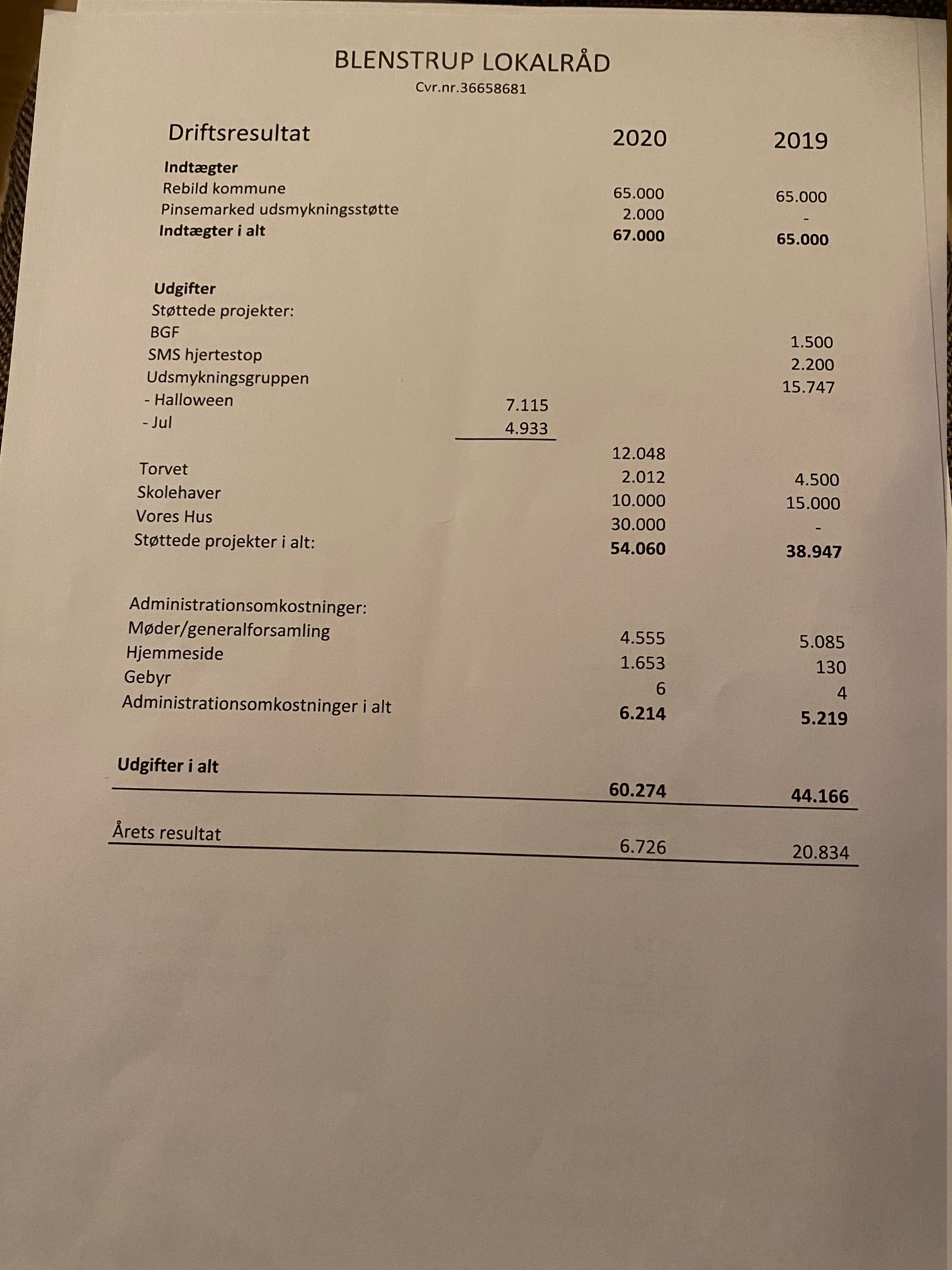 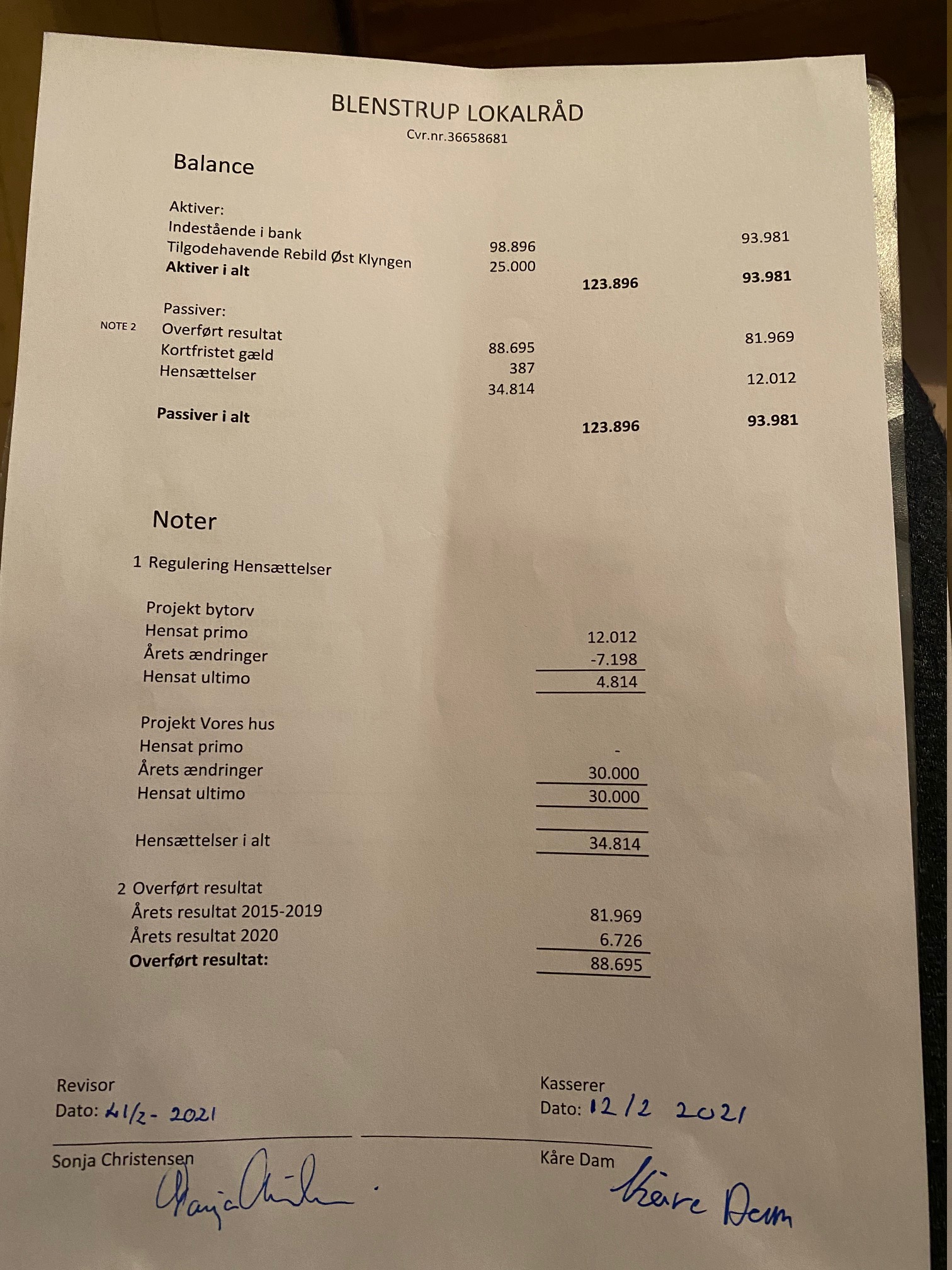 